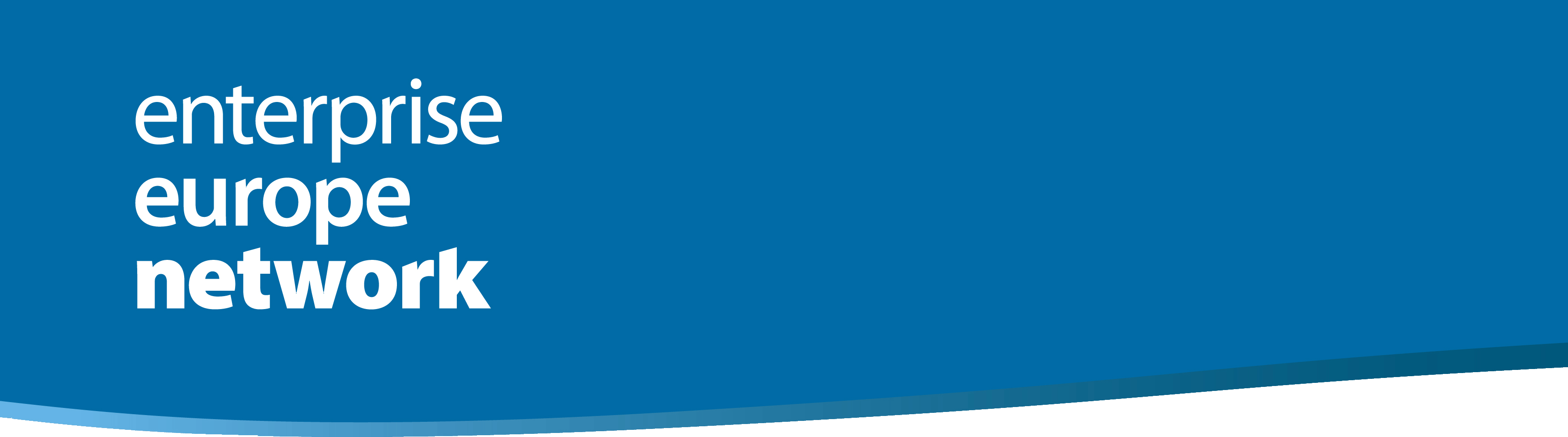 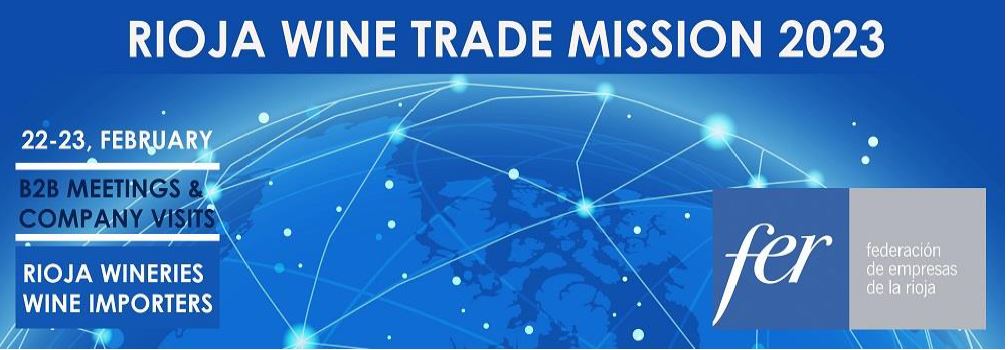 Logroño, La Rioja, SpagnaMissione commerciale Vino22-23 febbraio 2023https://rioja-wine-trade.b2match.io/SONO INTERESSATO A PARTECIPARE ALLA MISSIONE A LA RIOJA ORGANIZZATA DALLA BUSINESS FEDERATION DI LA RIOJA.Area di attività di interesse. Selezionare una o più areeCanali di distribuzione. Selezionare quelli pertinentiInformazioni sul buyerTipo di vino che si cercaSecondo quanto previsto dal GDPR, autorizzo Sicindustria a utilizzare i miei dati per la gestione della missione.Da inviare a Sicindustria, een@sicindustria.eu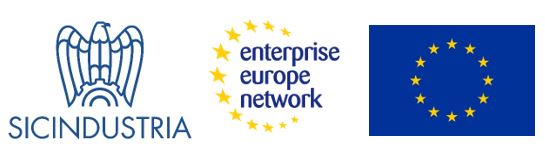 NomeCognomeRuoloRagione SocialeIndirizzoCittà CAPTelefonoSito webEmailLinkedinFacebookTwitterInstagramDescrizione dell’aziendaVino Rioja DOCaVinoVino BiologicoVino VeganoCava/Vino frizzanteSidroBirraVermouthLiquoriBevande biologicheHORECAVendita al dettaglioVendita all’ingrossoE-commerceAltroLingua parlataFatturatoQuota importazione in euroPer esempio si può indicare il tipo di vino, l'invecchiamento, la zona di produzione, i certificati, il vitigno, il formato, etc.